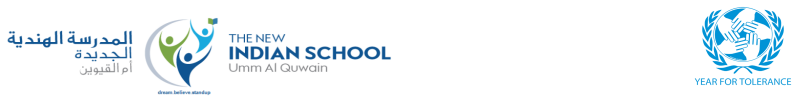 اقــــرأ الفقرة ثم أجب .س1ـ من خرج من البيت ؟ ...........................................س2ـ ماذا ركب ؟ .....................................................استخرج من القطعة . 2ــ استخرج الضد من الفقرة : استخرج من القطعة :استخرج ( مـــد ألف ) ............................... ( مـــــد يــاء )...................      اســــم    فعـــــــــل    حرف جـــر................................................................................................................................................................................................................................................................................................................   نــــزل   خلـــــف  مبكــــراً  الام  القمرية   الام  الشمسية  .........................................................................................................................................................................